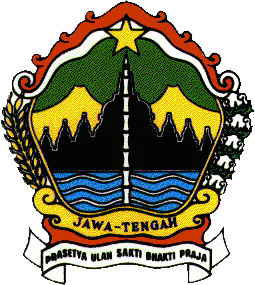 KERANGKA ACUAN KERJA(KAK)KEGIATAN PENYUSUNAN DOKUMEN PERENCANAAN SEKRETARIAT DAERAH PROVINSI JAWA TENGAHBIRO ADMINISTRASI PEMBANGUNAN DAERAHPROVINSI JAWA TENGAH2019KERANGKA ACUAN KERJA (K A K)PROGRAM	:   PerencanaandanEvaluasiKinerjaPerangkat DaerahKEGIATAN	:   Penyusunan DokumenPerencanaanSekretariat Daerah ProvinsiJawa TengahANGGARAN 2019	:   Rp 200.000.000,-UNIT KERJA	:   Biro Administrasi Pembangunan DaerahDASAR HUKUMUU No. 23 Tahun 2014 tentang  Pemerintahan Daerah;Permendagri 86 Tahun 2017 tentang Tata caraPerencanaan, PengendaliandanEvaluasi Pembangunan Daerah tentang RPJPD dan RPJMD, serta Tata Cara Perubahan RPJPD, RPJMD, dan RKPD;Peraturan Daerah Provinsi Jawa Tengah Nomor  9 Tahun 2016 Tentang Pembentukan dan Susunan Perangkat Daerah Provinsi Jawa Tengah;Pergub Jawa Tengah Nomor 54 Tahun 2016 tentang Organisasi Dan Tata Kerja Sekretariat Daerah Provinsi Jawa Tengah;Surat Edaran Gubernur Jawa Tengah nomor 050/019604 tanggal 27 Desember 2017 perihal Arahan Kebijakan dan Prioritas Pembangunan Serta Pedoman Penyelenggaraan Musrenbang RKPD Tahun 2019;Surat EdaranGubernurNomor: 050.24/0003302 tanggal 23 Februari 2019 tentangRencana Program, KegiatandanIndikatorKinerjaPerangkat Daerah ProvinsiJawa Tengah Tahun 2019.LATAR BELAKANGDinamikaperkembanganlingkunganstrategis di tingkatlokal, regional, nasional, maupun global mengharuskansetiapjenjangpemerintahanuntukmerumuskankebijakanpembangunansecaratepat, sistematis, danterencanasertamelakukanpengelolaanmanajemenpemerintahansecaravisibel, akuntabel, efektif, danefisien.SinkrondengankebutuhantersebutSekretariat Daerah ProvinsiJawa Tengah selakuOrganisasiPerangkat Daerah (OPD) akanmenyusunRencanaKerja (Renja). Renjamerupakandokumenperencanaanuntukperiode 1 (satu) tahunsebagaipenjabarandariRencanaStrategis (Renstra). Undang-undangNomor 25 Tahun 2004 tentangSistemPerencanaan Pembangunan Nasional mewajibkansetiap OPD untukmenyusunRenjasebagaipedomankerjaselamaperiode 1 (satu) tahundanberfungsiuntukmenerjemahkanperencanaanstrategis lima tahunankedalamperencanaantahunan yang sifatnyalebihoperasional.PenyusunanRencanaKerjaSekretariat Daerah ProvinsiJawa Tengah Tahun 2020 akanberpedomanpadaRencana Pembangunan JangkaMenengah Daerah (RPJMD) ProvinsiJawa Tengah Tahun 2018-2023 maupunRenstraSekretariat Daerah ProvinsiJawa Tengah Tahun 2018-2023. RenjaSekretariat Daerah Tahun 2020 jugaberpedomanpadatugasdanfungsiSekretariat Daerah sebagaimana yang ditetapkandalamPeraturanGubernurNomor 54 Tahun 2016 tentangOrganisasidan Tata KerjaSekretariat Daerah ProvinsiJawa Tengah. MengingatRenjaSekretariat Daerah ProvinsiJawa Tengah TahunANggaran 2019 merupakankomitmenbersamadelapan Biro, makapenyusunannyaperludilakukanmelaluiserangkaianaktivitas yang kolaboratifdansistematis. KegiatanPenyusunan DokumenPerencanaanSekretariat Daerah ProvinsiJawa Tengahdiharapanmampumenghasilkandokumenperencanaan yang mampumendorongperwujudanpeningkatankualitas, efektifitas, danakuntabilitaskinerjaSekretariat Daerah.MAKSUD DAN TUJUANMAKSUDMeningkatkansinergitaspenyelenggaraanpemerintahandaerahmelaluipenyusunankebijakanberbasisbukti di bidangperencanaan, keuangan, pendapatan, danaset.Menyediakanbahanpengambilankebijakanbagipimpinan di bidangperencanaan, keuangan, pendapatan, danaset.TUJUANMenyusunringkaskebijakan (policy brief) di bidangperencanaanpembangunandaerahkhususterkaittopikbagaimanastrategipengendalianatasindikator-indikatormakropembangunandaerah. Menyusunringkaskebijakan (policy brief) di bidangkeuanganterkaittopikbagaimanaurgensiskemaobligasisebagaialternatifpembiayaanpembangunan.KELUARAN DAN HASILKELUARANSejumlah 1 dokumenperencanaanperangkatdaerahHASILSebesar 100% KetercapaianPerencanaandanEvaluasiKinerjaSekretariat DaerahRUANG LINGKUP PEKERJAANKegiatanKoordinasiPenyusunanKebijakanBidangBidangPerencanaan, Keuangan, PendapatandanAsetdirencanakanmulaidarikegiatanpersiapan, pelaksanaan, danpelaporansebagaimanatercantumdalamtabelberikut :PENUTUP DemikianKerangkaAcuanKerjainidisusunsebagaipedomanpelaksanaanKegiatanPenyusunan DokumenPerencanaanSekretariat Daerah ProvinsiJawa Tengah T.A. 2019.KEPALA BIRO ADM. PEMBANGUNAN DAERAHDrs. TAVIP SUPRIYANTO, M.SiPembina UtamaMudaNIP. 19641024 199203 1 009Tahapan KegiatanProses Pelaksanaan (Swakelola, dll)Waktu (Bulan)Persiapan Persiapan pelaksanaan kegiatanJanuari 2019Pelaksanaan Persiapan teknis dan administrasi;Pemetaan Permasalahan PelaksanaanKebijakan;PemetaanAlternatifKebijakanterkait;KonsinyeringInovasi Model KebijakanPenyusunan Ringkas Kebijakan Januari – Desember 2019Februari – AprilMei – JuniJuli – AgustusSeptember – NovemberPelaporan PelaporandanPengusulanHasilKegiatanKepadaPimpinanNovember s/d Desember